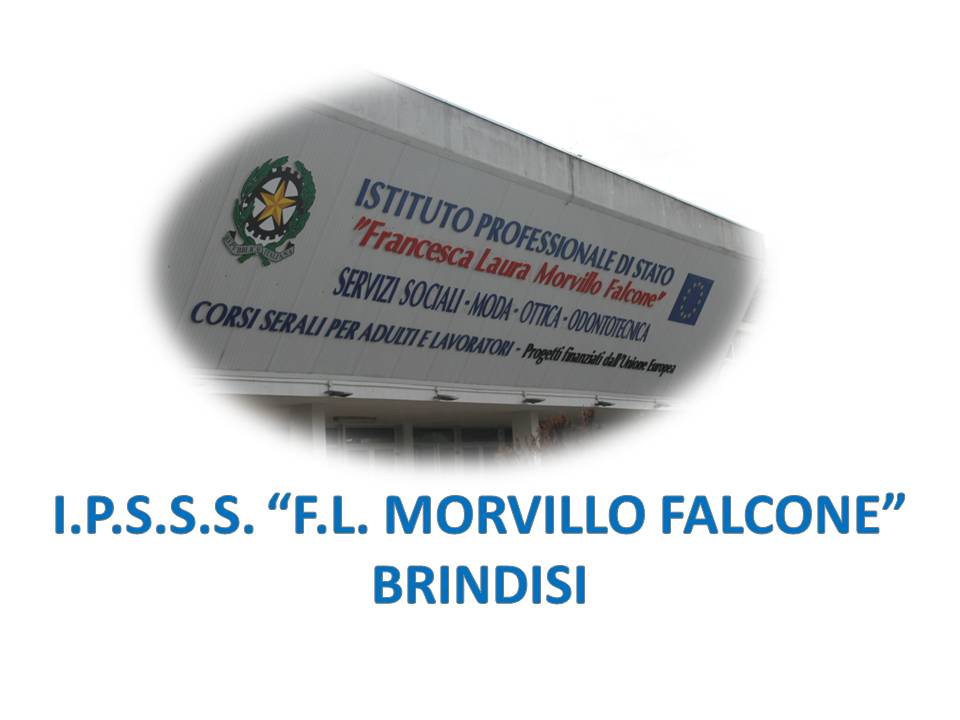 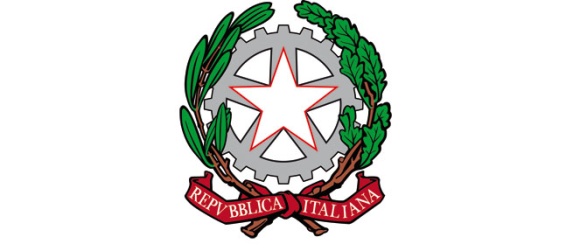 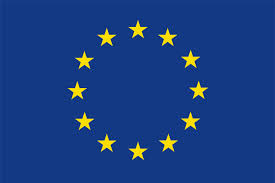 ISTITUTO PROFESSIONALE DI STATO PER I SERVIZI SOCIALI“Francesca Laura MORVILLO FALCONE”Via Galanti, 1 - Tel. 0831/513991brrf010008@istruzione.it – brrf010008@pec.istruzione.it  www.morvillofalconebrindisi.edu.it72100   B R I N D I S IMATERIA: Psicologia (ore settimanali: 5 ore.).CLASSE: 3 sez AS svANNO SCOLASTICO: 2022/2023DOCENTE: Iaia Fiora Carmela.TESTO SCOLASTICO: Persona, Società e Cura vol 1 di L.D’Isa,  F. D’Isa ed. HOEPLIArgomenti:L’apprendimento e le teorie dell’apprendimentoLe prime scuole di psicologiaLo strutturalismoIl funzionalismoIstinti e comportamentoL’apprendimento e il condizionamentoPavlov e il condizionamento classicoGli esperimenti di ThorndikeGli esperimenti di SkinnerIl condizionamento operanteBandura e l’apprendimento per osservazioneLe applicazioni del comportamentismo in ambito socio-sanitarioLe emozioniDifferenza tra emozioni, sentimenti ed umoreLe emozioni primarie e secondarieLe emozioni: reazioni fisiologiche, viscerali, espressive e psicologicheLa sorpresa: l’emozione più breveLa tristezza: l’emozione più lungaLa comparsa e lo sviluppo delle emozioni nel primo anno di vitaLe emozioni complesseApprofondimento: Le paure infantiliApprofondimento: Le conseguenze e lo sviluppo delle emozioni nel primo anno di vitaLa motivazioneDifferenza tra il bisogno e la motivazioneBisogni ed ambiente circostanteI bisogni fondamentali dell’essere umanoLa teoria dei bisogni di Maslow e le caratteristiche della piramide dei bisogniApprofondimento: La gestione dei bisogni da parte dei professionisti che operano in ambito socio-sanitarioL’intelligenzaChe cosa si intende per intelligenzaIl ruolo dell’immaginazioneL’intelligenza e le emozioniLa teoria dell’intelligenza multipla di H: GardnerCome si misura l’intelligenzaIl Q.I.Limiti dei test d’intelligenzaDal Q. I. al Q. E.L’apprendimento secondo PiagetLe ricerche di PiagetLa psicologia genetica e l’epistemologia geneticaL’intelligenza e apprendimento secondo PiagetGli stadi dello sviluppo cognitivo secondo PiagetVygotskij e la scuola storico culturaleL’area di sviluppo potenziale Approfondimento: Il valore psicopedagogico del giocoApprofondimento: Gli stereotipi che partono dal giocoIl concetto di Gestalt e gli studi sulla percezioneLe premesse storiche e scientifiche della GestaltI principi dell’organizzazione percettivaL’apprendimento e l’insight di KolerLa psicologia cognitivaLe teorie cognitivisteL’approccio cognitivista ai processi mentaliL’attenzione e la memoriaJ. Bruner e il suo pensieroFreud e lo sviluppo della psicoanalisi infantileLa nascita del metodo psicoanaliticoLa psicoanalisi come terapia e come studio della menteLa prima topica: preconscio, conscio e inconscioLa seconda topica: Es, Io e Super-IoLe pulsioni e la libidoLe fasi dello sviluppo psicosessualeLo sviluppo della psicoanalisi infantileFreud: la psicoanalisiI meccanismi di difesa dell’IOLa polemica con M. Klein sull’analisi infantileM. Klein: La terapia attraverso il giocoLa polemica con A. FreudLo sviluppo dell’IoWelfare StateCome nasce il Welfare State in ItaliaLa politica socioassistenziale in ItaliaIl concetto di rete socialeI tipi di reti socialiIl progetto socioassistenziale Le fasi del progettoUDA interdisciplinare ed. civicaChe cos’è internetDiritti e doveri di chi naviga in reteLa comunicazione nell’era digitaleVantaggi e svantaggi dei social networkLa netiquetteLa dipendenza digitaleIl cyberbullismoLa sindrome di HikikomoriUDA interdisciplinare La sicurezza personaleSan Vito dei Normanni 03/06/2023